		Bestellzettel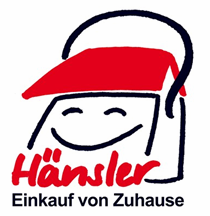 		Marita Hänsler		Theinselberg 9		87760 Lachen		Tel.: 08332 / 92 38 56		info@haensler-einkauf.de		www.haensler-einkauf.deName:Name:Anschrift: Anschrift: Liefertag: Tel.Nr. für Rückfragen:  Obst / Gemüse - frischMilchprodukte / Eier / KühlregalMetzgereiSonst. Lebensmittel / GetränkeTiefkühlprodukteDrogerieartikel / Non Food